The Metric System
Meters, Grams and LitersThe metric system is a measurement system based on our decimal (base 10) number system.Other countries and all scientists and engineers use the metric system for ______________________.Measurement SystemsThere are ___ types of measurement systems:What are the two measurements systems?	________________________	________________________  Metric PrefixesThe metric system has prefix modifiers that are multiples of 10.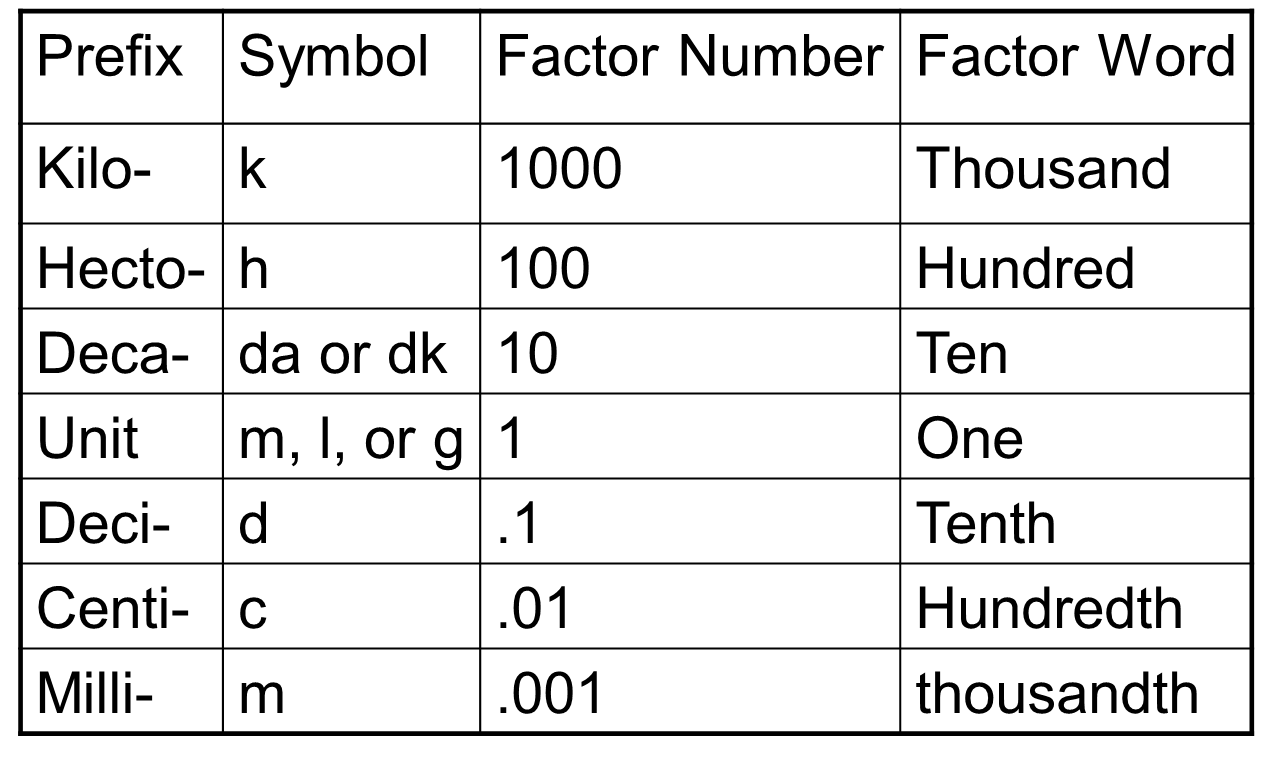 MetersMeters measure _________________ or __________________MillimetersOne millimeter is about the thickness of a ____________.10 mm = _______________CentimetersOne centimeter is about the width of a large paper clip 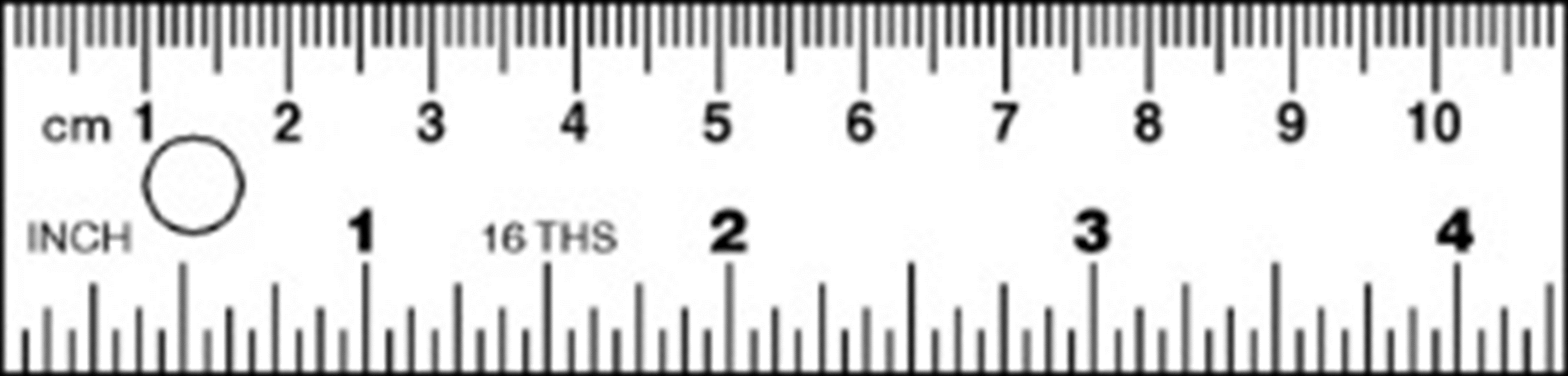 MeterA meter is about the width of a doorwayKilometerA kilometer is about six city blocks or 10 football fields.1.6 kilometers is about ______________AND 1 kilometer is about ____________The GramGrams are used to measure mass or the __________________________ of an object.Please get familiar with this now. We will use the gram quite frequently this year especially when we use the triple beam balance.MilligramsA milligram weighs about as much as a grain of ________________.Gram1 gram weighs about as much as a small _______________________.	Kilogram1 kilogram weighs about as much as 6 apples or ______________________.
The LiterLiters measure liquids or capacity. The liter unit is used when measuring ________________________________.Milliliter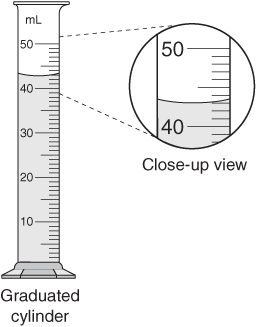 1 milliliter is about the amount of _______________.We use the milliliter often when using ______________________.Liter1 liter is ____________ of a 2 liter bottle of Coke or other sodaKiloliterA kiloliter would be about __________ 2-liter bottles of popWhy do we use the metric system here in America?